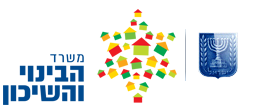 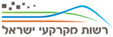 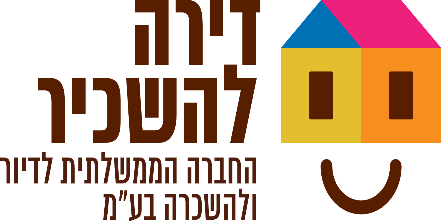 מודעת עדכון הזמנה לקבלת הצעות במכרז פומבי לרכישת זכויות חכירה להקמת מתחם מגורים הכולל 196 יח"ד לבניה רוויה, מתוכן 102 יח''ד למטרת השכרה לטווח ארוך למשך 15 שנה, ו- מתוכן 94 יח''ד למכירה מיידית, בתוספת שטחי מסחר, ולניהול ולהפעלה של פרויקט דירה להשכיר במתחם השכונה המערבית, במגדל העמק מכרז מספר צפ/315/2023דירה להשכיר – החברה הממשלתית לדיור ולהשכרה בע"מ , רשות מקרקעי ישראל ומשרד הבינוי והשיכון מעדכנים בזאת כי סעיף 3.1.3 לחוברת המכרז בטל ובמקומו יבוא הסעיף שלהלן.3.1.3 המחיר המוצע לא יפחת מהסכום הנקוב בטבלה שבסעיף 1 (עמודה שכותרתה ''מחיר מינימום (לא כולל מע''מ)'' (להלן: ''מחיר המינימום''). הצעה שתכלול מחיר מוצע נמוך ממחיר המינימום תיפסל ולא תובא במניין ההצעות הכשרות במכרז זה. מחיר המינימום שפורסם במכרז למתחם חושב באופן הבא: שומת השמאי  X 15% X 51% (בהתחשב באזור העדיפות ) ובלבד שהוגשו 3 הצעות כשרות.ככל שהוצעו במכרז 2 הצעות כשרות למגרש, יהא מחיר המינימום מחושב כדלהלן:שומת שמאי X 30% X   51% (בהתחשב בזכות החכירה) ובלבד שהוגשו 2 הצעות כשרות.ככל שהוצעו במכרז פחות מ - 2 הצעות כשרות למגרש, יהא מחיר המינימום מחושב כדלהלן: שומת שמאי X 50% X   51% (בהתחשב בזכות החכירה).המציע לא יוכל לערער על מחיר המינימום.ביתר פרטי המכרז אין כל שינוי.